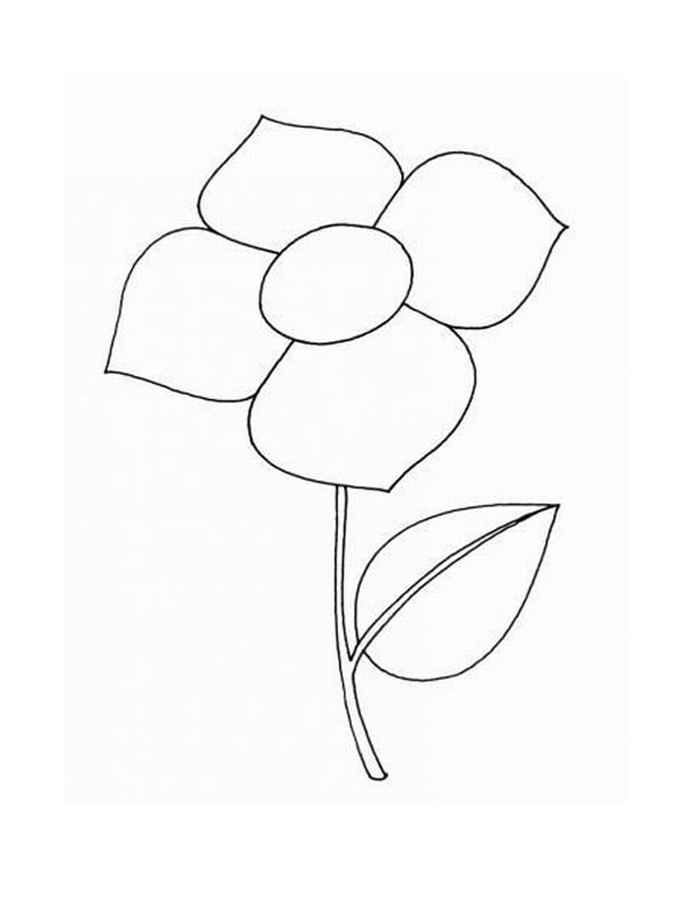 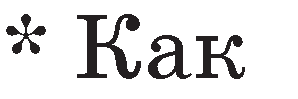 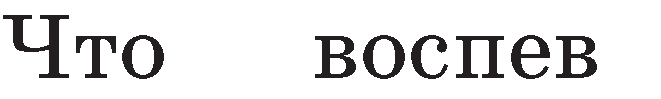 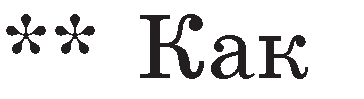 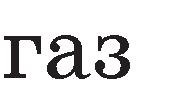 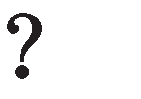 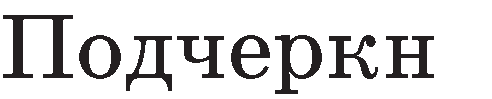 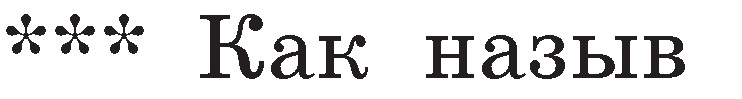 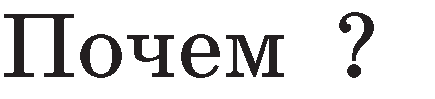 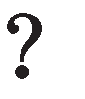 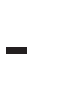 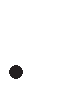 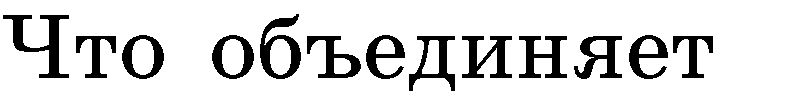 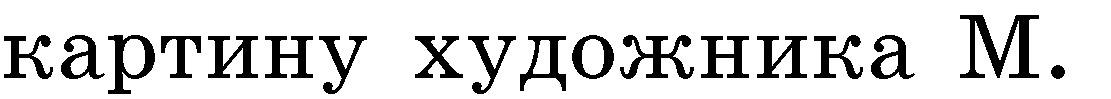 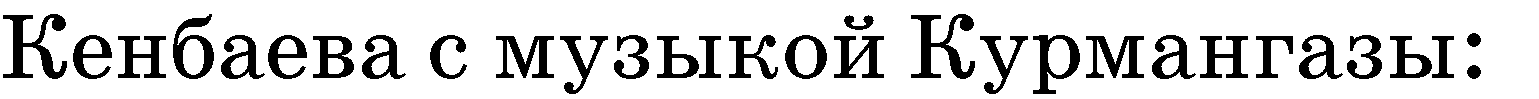 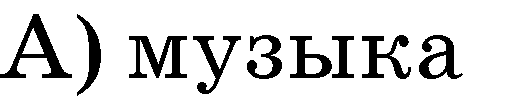 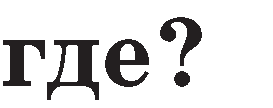 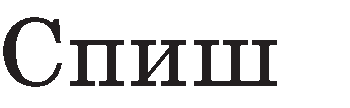 УРОК: № 37
Школа: №60Школа: №60Школа: №60Школа: №60Дата: 22.01.2019г.Ф.И.О. преподавателя: Бектаева Г. М.Ф.И.О. преподавателя: Бектаева Г. М.Ф.И.О. преподавателя: Бектаева Г. М.Ф.И.О. преподавателя: Бектаева Г. М.КЛАСС: 3 «Ә»Количество присутствующих: 15Количество присутствующих: 15Количество присутствующих: 15Количество отсутствующих: 0Тема урока: Грамматическая темаОткрытый урок на тему: «Какая музыка в природе!»Предлоги. Имя прилагательное (Слова-признаки)Открытый урок на тему: «Какая музыка в природе!»Предлоги. Имя прилагательное (Слова-признаки)Открытый урок на тему: «Какая музыка в природе!»Предлоги. Имя прилагательное (Слова-признаки)Открытый урок на тему: «Какая музыка в природе!»Предлоги. Имя прилагательное (Слова-признаки)СсылкиКалендарное планирование, учебник «Русский язык» 3 класс. Часть2Календарное планирование, учебник «Русский язык» 3 класс. Часть2Календарное планирование, учебник «Русский язык» 3 класс. Часть2Календарное планирование, учебник «Русский язык» 3 класс. Часть2Цели обучения, которым посвящен урок3.2.3.1 участвовать в речевой ситуации на определенную тему,понимать, о чем говорит собеседник; дополнять высказывания собеседника3.5.1.4 понимать значения предложно-падежных конструкций: в, на – место действия; в, на – направление движения; из, с – исходный пункт движения; о – предмет речи, мысли; в – время; с –совместность; у – лицо, обладающее чем-либо3.2.3.1 участвовать в речевой ситуации на определенную тему,понимать, о чем говорит собеседник; дополнять высказывания собеседника3.5.1.4 понимать значения предложно-падежных конструкций: в, на – место действия; в, на – направление движения; из, с – исходный пункт движения; о – предмет речи, мысли; в – время; с –совместность; у – лицо, обладающее чем-либо3.2.3.1 участвовать в речевой ситуации на определенную тему,понимать, о чем говорит собеседник; дополнять высказывания собеседника3.5.1.4 понимать значения предложно-падежных конструкций: в, на – место действия; в, на – направление движения; из, с – исходный пункт движения; о – предмет речи, мысли; в – время; с –совместность; у – лицо, обладающее чем-либо3.2.3.1 участвовать в речевой ситуации на определенную тему,понимать, о чем говорит собеседник; дополнять высказывания собеседника3.5.1.4 понимать значения предложно-падежных конструкций: в, на – место действия; в, на – направление движения; из, с – исходный пункт движения; о – предмет речи, мысли; в – время; с –совместность; у – лицо, обладающее чем-либоУчебные целиУмеют участвовать в речевой ситуации на определенную тему, формулировать уточняющие вопросы по содержанию текста. Уметь выявить взаимосвязь между музыкой и природой, воспринимая музыку как образную речь.Знают раздельное написание предлогов со словами.Находить прилагательные и применять их в речиПрименяют в письменной и устной речи предлоги и слова-признаки.Умеют участвовать в речевой ситуации на определенную тему, формулировать уточняющие вопросы по содержанию текста. Уметь выявить взаимосвязь между музыкой и природой, воспринимая музыку как образную речь.Знают раздельное написание предлогов со словами.Находить прилагательные и применять их в речиПрименяют в письменной и устной речи предлоги и слова-признаки.Умеют участвовать в речевой ситуации на определенную тему, формулировать уточняющие вопросы по содержанию текста. Уметь выявить взаимосвязь между музыкой и природой, воспринимая музыку как образную речь.Знают раздельное написание предлогов со словами.Находить прилагательные и применять их в речиПрименяют в письменной и устной речи предлоги и слова-признаки.Умеют участвовать в речевой ситуации на определенную тему, формулировать уточняющие вопросы по содержанию текста. Уметь выявить взаимосвязь между музыкой и природой, воспринимая музыку как образную речь.Знают раздельное написание предлогов со словами.Находить прилагательные и применять их в речиПрименяют в письменной и устной речи предлоги и слова-признаки.Предполагаемый результатВсе обучающиеся смогут:Все обучающиеся смогут:Все обучающиеся смогут:Все обучающиеся смогут:Предполагаемый результатНаходить информацию в словарях и справочниках,участвовать в диалогах;находить в предложении глаголы настоящего времени;оценивать высказывания  на основе своего согласия/несогласия.Находить информацию в словарях и справочниках,участвовать в диалогах;находить в предложении глаголы настоящего времени;оценивать высказывания  на основе своего согласия/несогласия.Находить информацию в словарях и справочниках,участвовать в диалогах;находить в предложении глаголы настоящего времени;оценивать высказывания  на основе своего согласия/несогласия.Находить информацию в словарях и справочниках,участвовать в диалогах;находить в предложении глаголы настоящего времени;оценивать высказывания  на основе своего согласия/несогласия.Предполагаемый результатБольшинство обучающихся смогут:Большинство обучающихся смогут:Большинство обучающихся смогут:Большинство обучающихся смогут:Предполагаемый результатсогласовывать в речи глаголы-синонимы настоящего времени;составлять рассказ, используя дополнительную информацию;высказывать простые оценочные суждения.согласовывать в речи глаголы-синонимы настоящего времени;составлять рассказ, используя дополнительную информацию;высказывать простые оценочные суждения.согласовывать в речи глаголы-синонимы настоящего времени;составлять рассказ, используя дополнительную информацию;высказывать простые оценочные суждения.согласовывать в речи глаголы-синонимы настоящего времени;составлять рассказ, используя дополнительную информацию;высказывать простые оценочные суждения.Предполагаемый результатНекоторые обучающиеся смогут:Уметь выявить взаимосвязь между музыкой и природой, самостоятельно пользоваться дополнительной информацией. Некоторые обучающиеся смогут:Уметь выявить взаимосвязь между музыкой и природой, самостоятельно пользоваться дополнительной информацией. Некоторые обучающиеся смогут:Уметь выявить взаимосвязь между музыкой и природой, самостоятельно пользоваться дополнительной информацией. Некоторые обучающиеся смогут:Уметь выявить взаимосвязь между музыкой и природой, самостоятельно пользоваться дополнительной информацией. Языковая цель Основные термины и словосочетания:Музыка – музыка Шумовые – шулыМузыкальная - музыкалықНоты – ноталар Композитор – сазгерИспользуемый язык для диалога / письма на уроке:  Какие бывают звуки?  Выпишите прилагательные о музыке..Основные термины и словосочетания:Музыка – музыка Шумовые – шулыМузыкальная - музыкалықНоты – ноталар Композитор – сазгерИспользуемый язык для диалога / письма на уроке:  Какие бывают звуки?  Выпишите прилагательные о музыке..Основные термины и словосочетания:Музыка – музыка Шумовые – шулыМузыкальная - музыкалықНоты – ноталар Композитор – сазгерИспользуемый язык для диалога / письма на уроке:  Какие бывают звуки?  Выпишите прилагательные о музыке..Основные термины и словосочетания:Музыка – музыка Шумовые – шулыМузыкальная - музыкалықНоты – ноталар Композитор – сазгерИспользуемый язык для диалога / письма на уроке:  Какие бывают звуки?  Выпишите прилагательные о музыке..Материал прошедших уроковОбучающиеся имеют определенную базу знаний по теме на русском языке. Формулируют сложные предложения используя союз «и» по содержанию текста, предлогиОбучающиеся имеют определенную базу знаний по теме на русском языке. Формулируют сложные предложения используя союз «и» по содержанию текста, предлогиОбучающиеся имеют определенную базу знаний по теме на русском языке. Формулируют сложные предложения используя союз «и» по содержанию текста, предлогиОбучающиеся имеют определенную базу знаний по теме на русском языке. Формулируют сложные предложения используя союз «и» по содержанию текста, предлогиРесурсы Учебник, рабочая тетрадь, интерактивная доска,видеоролики, стикеры, таблицы, сундучок. Учебник, рабочая тетрадь, интерактивная доска,видеоролики, стикеры, таблицы, сундучок. Учебник, рабочая тетрадь, интерактивная доска,видеоролики, стикеры, таблицы, сундучок. Учебник, рабочая тетрадь, интерактивная доска,видеоролики, стикеры, таблицы, сундучок.                                                                             План урока                                                                             План урока                                                                             План урока                                                                             План урока                                                                             План урокаЭтапы проведения урока. Вид работы                    Действия преподавателя                    Действия преподавателя   Действия обучающихся   Действия обучающихся1.Орг.моментПсихологический настрой на урок. 3минутДеление на группы2 минут 2. Актуализация знаний.5 минутПриветствие обучающихся на трёх языках. Здравствуйте! Сәлеметсіздер ме?! Good moning!Мы сюда пришли учиться,
Не лениться, а трудиться.
Работаем старательно,
Слушаем внимательно!Деление на группы с помощью картинок на тему «Виды искусство»  «Изобразительное искусство»,  «Театральное искусство», «Музыкальное искусство».- Сегодня мы с вами закрепим знания о театральном искусстве.Вопросно-ответная работаИгра « Цвети цветок »Какие виды театров вы знаете? (кукольный театр, драма театр, комединый театр, опера и балет театр)Для чего звенит звонок в театре? (Для входа на представление)Как называется 5и минутный перерыв в театре? (Антракт)Где проходит представление актеров? (Сцена)В каком театре  играют куклы? (Кукольный театр)Куда сдают верхние одежды? (Гардероб)Как называется хлопание в ладони? (Аплодисменты)Что закрывает сцену от зрителей? (Занавес)Красочное объявление о спектакле или концерте? (Афиша)Как показать свою благодарность за хорошее представление? (Аплодисментами)Как называется место зрителей? (Зрительный зал)Как называется театр, где артисты показывают представление с помощью танца? (Балет)Действие, происходящее на сцене? (спектакль)Кто играет представление  на сцене? (Артисты)Представление в виде пения? (Опера)Дескриптор:       Обучаемый- Отвечает на вопросыВзаимооценка в виде хлопка                                        Приветствие обучающихся на трёх языках. Здравствуйте! Сәлеметсіздер ме?! Good moning!Мы сюда пришли учиться,
Не лениться, а трудиться.
Работаем старательно,
Слушаем внимательно!Деление на группы с помощью картинок на тему «Виды искусство»  «Изобразительное искусство»,  «Театральное искусство», «Музыкальное искусство».- Сегодня мы с вами закрепим знания о театральном искусстве.Вопросно-ответная работаИгра « Цвети цветок »Какие виды театров вы знаете? (кукольный театр, драма театр, комединый театр, опера и балет театр)Для чего звенит звонок в театре? (Для входа на представление)Как называется 5и минутный перерыв в театре? (Антракт)Где проходит представление актеров? (Сцена)В каком театре  играют куклы? (Кукольный театр)Куда сдают верхние одежды? (Гардероб)Как называется хлопание в ладони? (Аплодисменты)Что закрывает сцену от зрителей? (Занавес)Красочное объявление о спектакле или концерте? (Афиша)Как показать свою благодарность за хорошее представление? (Аплодисментами)Как называется место зрителей? (Зрительный зал)Как называется театр, где артисты показывают представление с помощью танца? (Балет)Действие, происходящее на сцене? (спектакль)Кто играет представление  на сцене? (Артисты)Представление в виде пения? (Опера)Дескриптор:       Обучаемый- Отвечает на вопросыВзаимооценка в виде хлопка                                        Дети приветствуют  на трех языкахВсе вместе повторяютДети берут картинки с доски, которые вывешены на плакате и делятся на группыОбучающиеся назвали предыдущую тему на трех языках Обучаемые берут вопросы из липистка цветка и ответают на вопросы. Дети хлопаютДети приветствуют  на трех языкахВсе вместе повторяютДети берут картинки с доски, которые вывешены на плакате и делятся на группыОбучающиеся назвали предыдущую тему на трех языках Обучаемые берут вопросы из липистка цветка и ответают на вопросы. Дети хлопают3. Изучение нового материала.17 минутФизминуткаЗакрепление изученного материала. 8м.Итог урока и оценивание (К) Слово учителя.-Ребята, мы с вами знаем, что есть разные виды искусства, даже  некоторые из них мы проходили. Конечно же можно научиться рисовать с помощью красок, петь с помощью ноты, танцевать с помощью движения, этому можно обучиться. А, вы слышали об искусстве, которому нельзя обучаться, видеть. Её нужно только чувствовать! Это... прежде чем говорить об этом, послушайте  аудиозапись.Звучит запись музыка природы. (Пение птиц, гром  и дождь и т.д)- А, теперь  скажите, что вы  услышали и почувствовали, ребята! Дескриптор:       Обучаемый-Внимательно слушает аудиозапись-Выражает своё чувство о музыке - Слово учителя,-Ребята, прежде чем назвать тему урока, я хочу вам прочесть стихотворение Любовь Осиповой «Какая музыка в природе!»Остановись и оглянись:
Какая музыка в природе!
Звенит струною каждый лист
И тембр меняет по погоде.

Журчит ручей,течёт река,
Иль дождь с небес потоком льётся,
И дуновенье ветерка -
Всё это музыкой зовётся.Подарит музыку закат,
И каждая былинка в поле.
Своя есть музыка в горах,
Другая музыка на море…  - А, теперь сделайте сравнение аудиозапись и стихотворении Дескриптор:       Обучаемый-Внимательно слушает стихотворение- Обсуждает произведенииВзаимооценка в виде хлопка                                        Выполнение упражнения №1 (стр. 16)Подобрать соответствующие слова-признаки к музыке природы: Шелестят листочки – музыка медленная, веселая.Журчат ручейки – музыка звонкая, радостная.Дует ветерок – музыка быстрая, грозная.Плещется море – музыка – задорная, ласковая.Дескриптор:       ОбучаемыйПодбирает слова-признакиПравильно и безошибочно пишет«А рам зам зам»Просмотр видеозапись о биографий Курмангазы.Слово учителя- Ребята, вы раньше слышали о великом народном композиторе Курмангазы?Теперь прочитаем о нём текст на стр.17, упр.2Выразительное чтение текста.Просмотр видеозаписи о кюй «Сарыарка»,после просмотра видео заполняют таблицуДескриптор:       Обучаемый -Читает текст, соблюдая орфоэпические нормы- Заполняет графу «Я вижу»-Заполняет графу «Я слышу»-Заполняет графу «Я чувствую»Взаимооценка в виде хлопка                                        Чтение текста  «Легенда о кюе» Выписать из текста предлоги: с,в.Работа по графическому органайзеру  «График эмоции» «График эмоции»                     Записать события, которые передают                эмоцию.Дескриптор:       Обучаемый- Выразительно читает текст-Выписать из текста предлоги- Пересказывает содержание текста- Показывает диаграмму эмоционального состоянияВзаимооценка в виде хлопка   Оценивание обучающихся по таблице, в котором есть дескрипторы и их выполнение (К) Слово учителя.-Ребята, мы с вами знаем, что есть разные виды искусства, даже  некоторые из них мы проходили. Конечно же можно научиться рисовать с помощью красок, петь с помощью ноты, танцевать с помощью движения, этому можно обучиться. А, вы слышали об искусстве, которому нельзя обучаться, видеть. Её нужно только чувствовать! Это... прежде чем говорить об этом, послушайте  аудиозапись.Звучит запись музыка природы. (Пение птиц, гром  и дождь и т.д)- А, теперь  скажите, что вы  услышали и почувствовали, ребята! Дескриптор:       Обучаемый-Внимательно слушает аудиозапись-Выражает своё чувство о музыке - Слово учителя,-Ребята, прежде чем назвать тему урока, я хочу вам прочесть стихотворение Любовь Осиповой «Какая музыка в природе!»Остановись и оглянись:
Какая музыка в природе!
Звенит струною каждый лист
И тембр меняет по погоде.

Журчит ручей,течёт река,
Иль дождь с небес потоком льётся,
И дуновенье ветерка -
Всё это музыкой зовётся.Подарит музыку закат,
И каждая былинка в поле.
Своя есть музыка в горах,
Другая музыка на море…  - А, теперь сделайте сравнение аудиозапись и стихотворении Дескриптор:       Обучаемый-Внимательно слушает стихотворение- Обсуждает произведенииВзаимооценка в виде хлопка                                        Выполнение упражнения №1 (стр. 16)Подобрать соответствующие слова-признаки к музыке природы: Шелестят листочки – музыка медленная, веселая.Журчат ручейки – музыка звонкая, радостная.Дует ветерок – музыка быстрая, грозная.Плещется море – музыка – задорная, ласковая.Дескриптор:       ОбучаемыйПодбирает слова-признакиПравильно и безошибочно пишет«А рам зам зам»Просмотр видеозапись о биографий Курмангазы.Слово учителя- Ребята, вы раньше слышали о великом народном композиторе Курмангазы?Теперь прочитаем о нём текст на стр.17, упр.2Выразительное чтение текста.Просмотр видеозаписи о кюй «Сарыарка»,после просмотра видео заполняют таблицуДескриптор:       Обучаемый -Читает текст, соблюдая орфоэпические нормы- Заполняет графу «Я вижу»-Заполняет графу «Я слышу»-Заполняет графу «Я чувствую»Взаимооценка в виде хлопка                                        Чтение текста  «Легенда о кюе» Выписать из текста предлоги: с,в.Работа по графическому органайзеру  «График эмоции» «График эмоции»                     Записать события, которые передают                эмоцию.Дескриптор:       Обучаемый- Выразительно читает текст-Выписать из текста предлоги- Пересказывает содержание текста- Показывает диаграмму эмоционального состоянияВзаимооценка в виде хлопка   Оценивание обучающихся по таблице, в котором есть дескрипторы и их выполнениеРебята слушают учителяВнимательно слушают аудиозапись и выражают свои чувстваВнимательно слушают учителяОбучающиеся внимательно выслушав стихотворение, находят сходство или различие с аудиозаписьюДети хлопаютВыполняют упражнение  в тетрадяхДелают физзарядкуВнимательно смотрят и слушают видеозаписьУченик читает текстВнимательно смотрят видеозапись и заполняют таблицуДети хлопаютЧитают текст и показывают эмоции  по графику.Заполняют графикДети хлопаютКаждая группа получает оценки за выполненные задания Ребята слушают учителяВнимательно слушают аудиозапись и выражают свои чувстваВнимательно слушают учителяОбучающиеся внимательно выслушав стихотворение, находят сходство или различие с аудиозаписьюДети хлопаютВыполняют упражнение  в тетрадяхДелают физзарядкуВнимательно смотрят и слушают видеозаписьУченик читает текстВнимательно смотрят видеозапись и заполняют таблицуДети хлопаютЧитают текст и показывают эмоции  по графику.Заполняют графикДети хлопаютКаждая группа получает оценки за выполненные задания Домашнее задание1 минута.Упражнение 4-5,стр. 18 пересказ текста.Упражнение 4-5,стр. 18 пересказ текста.Рефлексия3 минут«SMS сообщение»Пишут сообщение об уроке друзьямПишут сообщение об уроке друзьямПишут сообщение об уроке друзьям                        «SMS сообщение» Тема: «Организация эффективного преподавания и обучения на уроках русского языка и литературы»От кого_________________________________          ___________________________________Кому_____________________________________________________________________________________________________________________________________________________________________________________                        «SMS сообщение» Тема: «Организация эффективного преподавания и обучения на уроках русского языка и литературы»От кого_________________________________          ___________________________________Кому_________________________________________________________________________________________________________________________________________________________________________________________________                        «SMS сообщение» Тема: «Организация эффективного преподавания и обучения на уроках русского языка и литературы»От кого_________________________________          ___________________________________Кому_____________________________________________________________________________________________________________________________________________________________________________________                        «SMS сообщение» Тема: «Организация эффективного преподавания и обучения на уроках русского языка и литературы»От кого_________________________________          ___________________________________Кому_________________________________________________________________________________________________________________________________________________________________________________________________                        «SMS сообщение» Тема: «Организация эффективного преподавания и обучения на уроках русского языка и литературы»От кого_________________________________          ___________________________________Кому_____________________________________________________________________________________________________________________________________________________________________________________                        «SMS сообщение» Тема: «Организация эффективного преподавания и обучения на уроках русского языка и литературы»От кого_________________________________          ___________________________________Кому_________________________________________________________________________________________________________________________________________________________________________________________________Дата:Дата:Ф.И.О. преподавателя:Ф.И.О. преподавателя:КЛАСС: 3КЛАСС: 3Количество присутствующих:Количествоотсутствующих:Цели обучения, которым посвящен урокЦели обучения, которым посвящен урок3.2.4.1 пересказывать истории/рассказы, используя план/свои заметки3.5.1.4 понимать значения предложно-падежных конструкций: в, на – место действия3.2.4.1 пересказывать истории/рассказы, используя план/свои заметки3.5.1.4 понимать значения предложно-падежных конструкций: в, на – место действияУчебные целиУчебные целиУмеют выразительно читать текст, пересказывать текст по плану. Знают изученные предлоги места действия.Применяют в письменной и устной речи предлоги.Умеют выразительно читать текст, пересказывать текст по плану. Знают изученные предлоги места действия.Применяют в письменной и устной речи предлоги.Предполагаемый результатПредполагаемый результатВсе учащиеся смогут:Все учащиеся смогут:Предполагаемый результатПредполагаемый результатвыразительно читать текст, пересказывать по предложенному плану; применяют в письменной и устной речи предлоги места действия.выразительно читать текст, пересказывать по предложенному плану; применяют в письменной и устной речи предлоги места действия.Предполагаемый результатПредполагаемый результатБольшинство учащихся смогут:Большинство учащихся смогут:Предполагаемый результатПредполагаемый результатсоставлять план текста;пересказывать текст.составлять план текста;пересказывать текст.Предполагаемый результатПредполагаемый результатНекоторые учащиеся смогут:Некоторые учащиеся смогут:Предполагаемый результатПредполагаемый результатделать короткие записи самостоятельно.делать короткие записи самостоятельно.Языковая цельЯзыковая цельОсновные термины и словосочетания:Музыка – музыка Шумовые – шулы Музыкальна-музыкалықНоты – ноталары Композитор – сазгерИспользуемый язык для диалога / письма на уроке:Какие бывают звуки?Выпишите прилагательные о музыке.Основные термины и словосочетания:Музыка – музыка Шумовые – шулы Музыкальна-музыкалықНоты – ноталары Композитор – сазгерИспользуемый язык для диалога / письма на уроке:Какие бывают звуки?Выпишите прилагательные о музыке.Материалпрошедших уроковМатериалпрошедших уроковУчащиеся могут иметь определенную базу знаний по теме«Числительное» на русском языке.Учащиеся могут иметь определенную базу знаний по теме«Числительное» на русском языке.ПланПланПланПланПланируемое времяЗапланированная деятельностьЗапланированная деятельностьРесурсыНачало урока 10 мин.Организационный момент.Психологический настрой.Актуализация знаний. (Ф) Учитель предлагаетпосмотреть видео и послушать песню«Сколько нас?»(Деятельность учащихся) Учащиеся смотрят видео, слушают песню, отвечают на вопрос «Сколько нас?» на трех языках.Организационный момент.Психологический настрой.Актуализация знаний. (Ф) Учитель предлагаетпосмотреть видео и послушать песню«Сколько нас?»(Деятельность учащихся) Учащиеся смотрят видео, слушают песню, отвечают на вопрос «Сколько нас?» на трех языках.video.yandex.kz›сколько мальчиков здесь раз два три песня слушатьСередина урока30 мин.3. Изучение нового материала. (К) Учитель предлагает прочитатьстихотворение Л. Осиповой, ответить на вопросы:3. Изучение нового материала. (К) Учитель предлагает прочитатьстихотворение Л. Осиповой, ответить на вопросы:Учебник, задание 1. video.yandex.kz›музыка вокруг насКакие звуки природы услышала автор стихотворения? Прочти выделенные слова, словосочетания и предложения в тексте. О чем они?А какую ты слышал музыку в природе? Какую музыку ты бы подобрал? (Деятельность	учащихся).	Читают стихотворение с пометками:+ знаюне знаю? задать вопросОтвечают на вопросы по содержанию текста.Какие звуки они издают? Попробуй их воспроизвести.Выбери соответствующие слова- признаки к музыке природы:Шелестят листочки – музыка …, … . Журчат ручейки – музыка …, ….Дует ветерок – музыка …, …, Плещется море – музыка …, ….Подсказка: звонкая, веселая, задорная, ласковая, быстрая, радостная, грозная, медленная.(Ф) Работа со словарем. Прием«Послушай-прочитай-повтори». Учитель предлагает познакомиться с новыми словами:Музыка – музыка Шумовые – шулы Музыкальные – музыкалық Ноты – ноталары Композитор – сазгер(Деятельность детей) Слушают и повторяют за учителем, читают и повторяют самостоятельно, знакомятся с тем, как звучит слово «музыка» на разных языках.Оценивание «Комплимент». Комплимент-похвала,		комплимент деловым	качествам,	комплимент	в чувствах, в котором учащиеся оценивают вклад друг друга в работу.(П) Игра «Угадай!». Учитель предлагает выбрать из словосочетаний только те, которые обозначают музыкальные звуки и записать в тетрадь.(Деятельность учащихся) Читают словосочетания, выбирают из словосочетаний только те, которыеyandex.kz/images›Как звучит слова музыка на разных языках?Работа со словарем в конце учебника.yandex.kz/images›музыкальн ые звукиПравила письма http://www.klassnye- chasy.ru/prezentacii- prezentaciya/russkiy-yazyk-po- russkomu-yazyku/v-1- klasse/pravila-pismaобозначают музыкальные звуки и записывают в тетрадь.Физминутка.(К) Учитель предлагает прочитать текст упражнения, порассуждать:PIRLS («тонкие» и «толстые» вопросы).ой кюй Курмангазы называют лучшим ает	он	в	этом	кюеой характер музыки в кюях  Курман ы	Выпиши  это  предложение  из  текстаи	прилагательныеают в народе  Курмангазы у Найди эту фразу в 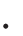 (Деятельность детей) Читают текст, высказывают мнение, называют прилагательные, которые помогают почувствовать красоту природы, выписывают их в тетрадь.Взаимопроверка. Прием «Смайлики». На полях тетради карандашом после выполнения задания ученики рисуют смайлики: с улыбкой – задание выполнено верно; грустный – задание не выполнено или выполнено неверно; с изогнутой улыбкой – задания выполнены в неполном объеме или вызывают сомнения.(П) Прием «Зрительный диктант». Учитель предлагает прочитать слова, записать их в тетрадь.(Деятельность учащихся) записывают слова по памяти.Взаимооценивание «Оценим вместе». Перед уроком детям выдают карточку, в верхней ее строке указаны задания, которые беру под контроль. Во 2-й строке– самооценка работы ученика, в 3-й – оценка учителя. В ходе выполнения задания ребенок наглядно видит результат своей деятельности: совпадает ли его оценка с оценкой учителя. Если не совпадает, то требуется разъяснение полученных результатов.обозначают музыкальные звуки и записывают в тетрадь.Физминутка.(К) Учитель предлагает прочитать текст упражнения, порассуждать:PIRLS («тонкие» и «толстые» вопросы).ой кюй Курмангазы называют лучшим ает	он	в	этом	кюеой характер музыки в кюях  Курман ы	Выпиши  это  предложение  из  текстаи	прилагательныеают в народе  Курмангазы у Найди эту фразу в (Деятельность детей) Читают текст, высказывают мнение, называют прилагательные, которые помогают почувствовать красоту природы, выписывают их в тетрадь.Взаимопроверка. Прием «Смайлики». На полях тетради карандашом после выполнения задания ученики рисуют смайлики: с улыбкой – задание выполнено верно; грустный – задание не выполнено или выполнено неверно; с изогнутой улыбкой – задания выполнены в неполном объеме или вызывают сомнения.(П) Прием «Зрительный диктант». Учитель предлагает прочитать слова, записать их в тетрадь.(Деятельность учащихся) записывают слова по памяти.Взаимооценивание «Оценим вместе». Перед уроком детям выдают карточку, в верхней ее строке указаны задания, которые беру под контроль. Во 2-й строке– самооценка работы ученика, в 3-й – оценка учителя. В ходе выполнения задания ребенок наглядно видит результат своей деятельности: совпадает ли его оценка с оценкой учителя. Если не совпадает, то требуется разъяснение полученных результатов.обозначают музыкальные звуки и записывают в тетрадь.Физминутка.(К) Учитель предлагает прочитать текст упражнения, порассуждать:PIRLS («тонкие» и «толстые» вопросы).ой кюй Курмангазы называют лучшим ает	он	в	этом	кюеой характер музыки в кюях  Курман ы	Выпиши  это  предложение  из  текстаи	прилагательныеают в народе  Курмангазы у Найди эту фразу в (Деятельность детей) Читают текст, высказывают мнение, называют прилагательные, которые помогают почувствовать красоту природы, выписывают их в тетрадь.Взаимопроверка. Прием «Смайлики». На полях тетради карандашом после выполнения задания ученики рисуют смайлики: с улыбкой – задание выполнено верно; грустный – задание не выполнено или выполнено неверно; с изогнутой улыбкой – задания выполнены в неполном объеме или вызывают сомнения.(П) Прием «Зрительный диктант». Учитель предлагает прочитать слова, записать их в тетрадь.(Деятельность учащихся) записывают слова по памяти.Взаимооценивание «Оценим вместе». Перед уроком детям выдают карточку, в верхней ее строке указаны задания, которые беру под контроль. Во 2-й строке– самооценка работы ученика, в 3-й – оценка учителя. В ходе выполнения задания ребенок наглядно видит результат своей деятельности: совпадает ли его оценка с оценкой учителя. Если не совпадает, то требуется разъяснение полученных результатов.обозначают музыкальные звуки и записывают в тетрадь.Физминутка.(К) Учитель предлагает прочитать текст упражнения, порассуждать:PIRLS («тонкие» и «толстые» вопросы).ой кюй Курмангазы называют лучшим ает	он	в	этом	кюеой характер музыки в кюях  Курман ы	Выпиши  это  предложение  из  текстаи	прилагательныеают в народе  Курмангазы у Найди эту фразу в (Деятельность детей) Читают текст, высказывают мнение, называют прилагательные, которые помогают почувствовать красоту природы, выписывают их в тетрадь.Взаимопроверка. Прием «Смайлики». На полях тетради карандашом после выполнения задания ученики рисуют смайлики: с улыбкой – задание выполнено верно; грустный – задание не выполнено или выполнено неверно; с изогнутой улыбкой – задания выполнены в неполном объеме или вызывают сомнения.(П) Прием «Зрительный диктант». Учитель предлагает прочитать слова, записать их в тетрадь.(Деятельность учащихся) записывают слова по памяти.Взаимооценивание «Оценим вместе». Перед уроком детям выдают карточку, в верхней ее строке указаны задания, которые беру под контроль. Во 2-й строке– самооценка работы ученика, в 3-й – оценка учителя. В ходе выполнения задания ребенок наглядно видит результат своей деятельности: совпадает ли его оценка с оценкой учителя. Если не совпадает, то требуется разъяснение полученных результатов.обозначают музыкальные звуки и записывают в тетрадь.Физминутка.(К) Учитель предлагает прочитать текст упражнения, порассуждать:PIRLS («тонкие» и «толстые» вопросы).ой кюй Курмангазы называют лучшим ает	он	в	этом	кюеой характер музыки в кюях  Курман ы	Выпиши  это  предложение  из  текстаи	прилагательныеают в народе  Курмангазы у Найди эту фразу в (Деятельность детей) Читают текст, высказывают мнение, называют прилагательные, которые помогают почувствовать красоту природы, выписывают их в тетрадь.Взаимопроверка. Прием «Смайлики». На полях тетради карандашом после выполнения задания ученики рисуют смайлики: с улыбкой – задание выполнено верно; грустный – задание не выполнено или выполнено неверно; с изогнутой улыбкой – задания выполнены в неполном объеме или вызывают сомнения.(П) Прием «Зрительный диктант». Учитель предлагает прочитать слова, записать их в тетрадь.(Деятельность учащихся) записывают слова по памяти.Взаимооценивание «Оценим вместе». Перед уроком детям выдают карточку, в верхней ее строке указаны задания, которые беру под контроль. Во 2-й строке– самооценка работы ученика, в 3-й – оценка учителя. В ходе выполнения задания ребенок наглядно видит результат своей деятельности: совпадает ли его оценка с оценкой учителя. Если не совпадает, то требуется разъяснение полученных результатов.обозначают музыкальные звуки и записывают в тетрадь.Физминутка.(К) Учитель предлагает прочитать текст упражнения, порассуждать:PIRLS («тонкие» и «толстые» вопросы).ой кюй Курмангазы называют лучшим ает	он	в	этом	кюеой характер музыки в кюях  Курман ы	Выпиши  это  предложение  из  текстаи	прилагательныеают в народе  Курмангазы у Найди эту фразу в (Деятельность детей) Читают текст, высказывают мнение, называют прилагательные, которые помогают почувствовать красоту природы, выписывают их в тетрадь.Взаимопроверка. Прием «Смайлики». На полях тетради карандашом после выполнения задания ученики рисуют смайлики: с улыбкой – задание выполнено верно; грустный – задание не выполнено или выполнено неверно; с изогнутой улыбкой – задания выполнены в неполном объеме или вызывают сомнения.(П) Прием «Зрительный диктант». Учитель предлагает прочитать слова, записать их в тетрадь.(Деятельность учащихся) записывают слова по памяти.Взаимооценивание «Оценим вместе». Перед уроком детям выдают карточку, в верхней ее строке указаны задания, которые беру под контроль. Во 2-й строке– самооценка работы ученика, в 3-й – оценка учителя. В ходе выполнения задания ребенок наглядно видит результат своей деятельности: совпадает ли его оценка с оценкой учителя. Если не совпадает, то требуется разъяснение полученных результатов.video.yandex.kz›физминутка веселая песенкаУчебник, задание 2.yandex.kz/images›курмангазы сагырбайулыУчебник, задание 3. video.yandex.kz›для чего нужны ноты в музыке yandex.kz/images›сравнение нот и буквУчебник, задание 4.yandex.kz/images›Молдахмет а Кенбаева «Ловля лошадей».ВидзаданияСловарная работаСоставление предлож енияРазбор предло женияvideo.yandex.kz›физминутка веселая песенкаУчебник, задание 2.yandex.kz/images›курмангазы сагырбайулыУчебник, задание 3. video.yandex.kz›для чего нужны ноты в музыке yandex.kz/images›сравнение нот и буквУчебник, задание 4.yandex.kz/images›Молдахмет а Кенбаева «Ловля лошадей».Ученикvideo.yandex.kz›физминутка веселая песенкаУчебник, задание 2.yandex.kz/images›курмангазы сагырбайулыУчебник, задание 3. video.yandex.kz›для чего нужны ноты в музыке yandex.kz/images›сравнение нот и буквУчебник, задание 4.yandex.kz/images›Молдахмет а Кенбаева «Ловля лошадей».Учительvideo.yandex.kz›физминутка веселая песенкаУчебник, задание 2.yandex.kz/images›курмангазы сагырбайулыУчебник, задание 3. video.yandex.kz›для чего нужны ноты в музыке yandex.kz/images›сравнение нот и буквУчебник, задание 4.yandex.kz/images›Молдахмет а Кенбаева «Ловля лошадей».Итого-вый выводvideo.yandex.kz›физминутка веселая песенкаУчебник, задание 2.yandex.kz/images›курмангазы сагырбайулыУчебник, задание 3. video.yandex.kz›для чего нужны ноты в музыке yandex.kz/images›сравнение нот и буквУчебник, задание 4.yandex.kz/images›Молдахмет а Кенбаева «Ловля лошадей».(Ф)	Учитель	предлагает	рассмотреть картину М. Кенбаева «Ловля лошадей».Какую музыку ты бы подобрал к ней? Созвучна ли она с музыкой Курмангазы?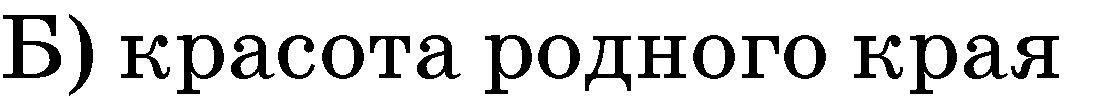 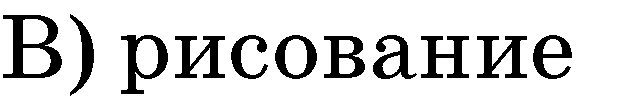 (Деятельность учащихся) Читают слова из учебника, Выпиши эти слова в тетрадь. (Ф) Учитель предлагает прочитать текст в учебнике, ответить на вопросы:PIRLS («тонкие» и «толстые» вопросы).–		о юноше помирить всех      и последнее предложение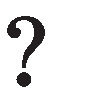 и прилагательные                       авь схему к первому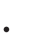 предложению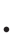 и предложения вкоторыхможноавить вопрос	и и омни итекст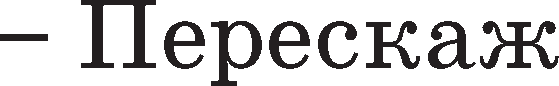 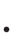 (Деятельность учащихся)Списывают последнее предложение. Подчеркивают	прилагательные. Составляют схему к первому предложению. Находят предложения, в которых можно поставить вопрос «где?». Списывают их и запоминают конструкцию.Сильные ученики пересказывают текст.Рабочая тетрадь.Выполнение заданий в рабочей тетради.Учебник, задание 5.video.yandex.kz›Вместе весело шагать по просторамРабочая тетрадь.Конец урока 5 мин.5. Итог урока.(К, Ф) Вспомните, чему вы научились на этом уроке, что было для вас сложным, легким в исполнении.Работа с сигнальными карточками.Зеленая карточка. Я удовлетворен уроком. Урок был полезен для меня. Я с пользой и хорошо работал на уроке. Я понимал все, о чем говорилось и что делалось на уроке.Желтая карточка. Урок был интересен. Я принимал в нем участие. Урок был в определенной степени полезен для меня. Я отвечал с места, выполнил ряд заданий. Мне было на уроке достаточно комфортно.Красная карточка. Пользы от урока я получил мало. Я не очень понимал, о чем идет речь. Мне это не нужно. К ответу на уроке я был не готов.УРОК: № 38
УРОК: № 38
Школа: №14 М№ МакатаеваШкола: №14 М№ МакатаеваДата: 26.01.2018г.Дата: 26.01.2018г.Ф.И.О. преподавателя: Бектаева Г. М.Ф.И.О. преподавателя: Бектаева Г. М.КЛАСС: 2 «Ә»КЛАСС: 2 «Ә»Количество присутствующих: Количество отсутствующих:Тема урока: Грамматическая темаТема урока: Грамматическая темаОткрытый урок на тему: «Удивительные факты о телечеловека»Глагол. Единственное и множественное число глаголаОткрытый урок на тему: «Удивительные факты о телечеловека»Глагол. Единственное и множественное число глаголаСсылкиСсылкиКалендарное планирование, учебник «Русский язык» 2 класс. Часть2Календарное планирование, учебник «Русский язык» 2 класс. Часть2Цели обучения, которым посвящен урокЦели обучения, которым посвящен урок2.2.3.1 участвовать в речевой ситуации на определенную тему, понимать, о чем говорит собеседник; соблюдать речевые нормы;2.3.5.1 находить информацию в словарях и справочниках при поддержке учителя;2.4.4.1 писать в тетради в узкую линейку: соблюдение высоты, ширины и наклона прописных, строчных букв и их соединений.2.2.3.1 участвовать в речевой ситуации на определенную тему, понимать, о чем говорит собеседник; соблюдать речевые нормы;2.3.5.1 находить информацию в словарях и справочниках при поддержке учителя;2.4.4.1 писать в тетради в узкую линейку: соблюдение высоты, ширины и наклона прописных, строчных букв и их соединений.Учебные целиУчебные целиЗнают различные источники информации.Понимают, как пользоваться информацией из дополнительных источников.Применяют дополнительную информацию в ответах.Знают различные источники информации.Понимают, как пользоваться информацией из дополнительных источников.Применяют дополнительную информацию в ответах.Предполагаемый результатПредполагаемый результатВсе обучающиеся смогут:Все обучающиеся смогут:Предполагаемый результатПредполагаемый результатНаходить информацию в словарях и справочниках,участвовать в диалогах;находить в предложении глаголы настоящего времени;оценивать высказывания  на основе своего согласия/несогласия.Находить информацию в словарях и справочниках,участвовать в диалогах;находить в предложении глаголы настоящего времени;оценивать высказывания  на основе своего согласия/несогласия.Предполагаемый результатПредполагаемый результатБольшинство обучающихся смогут:Большинство обучающихся смогут:Предполагаемый результатПредполагаемый результатсогласовывать в речи глаголы-синонимы настоящего времени;составлять рассказ, используя дополнительную информацию;высказывать простые оценочные суждения.согласовывать в речи глаголы-синонимы настоящего времени;составлять рассказ, используя дополнительную информацию;высказывать простые оценочные суждения.Предполагаемый результатПредполагаемый результатНекоторые обучающиеся смогут:самостоятельно пользоваться дополнительной информацией. Некоторые обучающиеся смогут:самостоятельно пользоваться дополнительной информацией. Языковая цель Языковая цель Полиязычие: Работа со словарем.   Основные термины и словосочетанияЧасти тела, внутренние органы.Полиязычие: Работа со словарем.   Основные термины и словосочетанияЧасти тела, внутренние органы.Материал прошедших уроковМатериал прошедших уроковОбучающиесяимеют определенную базу знаний по теме на русском языке. Формулируют простые вопросы по содержанию текста, используя глаголы нужного времени.Обучающиесяимеют определенную базу знаний по теме на русском языке. Формулируют простые вопросы по содержанию текста, используя глаголы нужного времени.РесурсыРесурсыИллюстрации частей тела, учебник, рабочая тетрадь, интерактивная доска,видеоролики, стикеры, таблицы, сундучок.Иллюстрации частей тела, учебник, рабочая тетрадь, интерактивная доска,видеоролики, стикеры, таблицы, сундучок.План урокаПлан урокаПлан урокаПлан урокаЭтапы проведения урока. Вид работы                    Действия преподавателя                    Действия преподавателя   Действия обучающихся1.Орг.моментПсихологический настрой на урок. 3минутДеление на группы2 минут 2. Актуализация знаний.5 минутПриветствие обучающихся на трёх языках. Здравствуйте! Сәлеметсіздер ме?! Hello!Мы сюда пришли учиться,
Не лениться, а трудиться.
Работаем старательно,
Слушаем внимательно!Деление на группы с помощью картинок  «Глаза»  и «Сердце»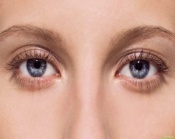 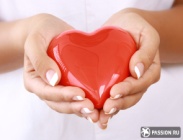 - Сегодня мы с вами закрепим знания о частях тела.Частитела-Parts of the body-Денемүшелері(Г) Учитель предлагаетзаполнить таблицу «Т».Распределить в две графы парные и одиночные части тела, названия внутрениих органов человека.Нос-nose-мұрынРот-mouth-ауызУши-ears-құлақГлаза-eyes-көзРуки-hands-қолНоги-legs-аяқГолова-head-басДескриптор:       Обучаемый-Правильно распределяет слова -Называет части тела на трех языкахПриветствие обучающихся на трёх языках. Здравствуйте! Сәлеметсіздер ме?! Hello!Мы сюда пришли учиться,
Не лениться, а трудиться.
Работаем старательно,
Слушаем внимательно!Деление на группы с помощью картинок  «Глаза»  и «Сердце»- Сегодня мы с вами закрепим знания о частях тела.Частитела-Parts of the body-Денемүшелері(Г) Учитель предлагаетзаполнить таблицу «Т».Распределить в две графы парные и одиночные части тела, названия внутрениих органов человека.Нос-nose-мұрынРот-mouth-ауызУши-ears-құлақГлаза-eyes-көзРуки-hands-қолНоги-legs-аяқГолова-head-басДескриптор:       Обучаемый-Правильно распределяет слова -Называет части тела на трех языкахДети приветствуют  на трех языкахВсе вместе повторяютДети берут картинки из сундучка и делятся на группыОбучающиеся назвали предыдущую тему на трех языках Обучаемые распределяют по группам парные и одиночные части тела, названия внутрениих органов на трех языках.3. Изучение нового материала.17 минутФизминутка (К) Учитель предлагает прочитать в учебнике интересные факты: «Знаешь ли, ты?», обсудить, что больше всего удивило.Итак, ребята, каждой группе предлагается посмотреть интересные факты о частях нашего тела. Прослушав видеоматериал, вы должны ответить на вопросы и обсудить запомнивший интересный факт. Дескриптор:       Обучаемый-Внимательно слушает видеоматериал- Отвечает на вопросы по прослушанному тексту- Обсуждает  о необычных фактах нашего телаВыполнение упражнения №4 (стр. 17)Учитель показывает иллюстрации  частей тела, просит учащихся найти слова- действия. Соотнеси:Дескриптор:       ОбучаемыйНазывает части телаПравильно соотносит слова-действия со словами предметамиУмеет находить  глаголы единственного числаУмеет находить глаголы множественного числаЛевой ножкой — прыг, прыг.
Правой ножкой — прыг, прыг.
Мы попрыгаем на двух:
Ух, ух, ух, ух!
Влево мы попрыгаем,
Вправо мы попрыгаем.
Мы вперед пойдем
И назад отойдем!/ 2 раза (К) Учитель предлагает прочитать в учебнике интересные факты: «Знаешь ли, ты?», обсудить, что больше всего удивило.Итак, ребята, каждой группе предлагается посмотреть интересные факты о частях нашего тела. Прослушав видеоматериал, вы должны ответить на вопросы и обсудить запомнивший интересный факт. Дескриптор:       Обучаемый-Внимательно слушает видеоматериал- Отвечает на вопросы по прослушанному тексту- Обсуждает  о необычных фактах нашего телаВыполнение упражнения №4 (стр. 17)Учитель показывает иллюстрации  частей тела, просит учащихся найти слова- действия. Соотнеси:Дескриптор:       ОбучаемыйНазывает части телаПравильно соотносит слова-действия со словами предметамиУмеет находить  глаголы единственного числаУмеет находить глаголы множественного числаЛевой ножкой — прыг, прыг.
Правой ножкой — прыг, прыг.
Мы попрыгаем на двух:
Ух, ух, ух, ух!
Влево мы попрыгаем,
Вправо мы попрыгаем.
Мы вперед пойдем
И назад отойдем!/ 2 разаПросмотр видеоролика. Обучаемые, посмотрев заранее подготовленные материалы, (просмотр видеороликов), обсуждают в  паре,что больше всего их удивило. Обучающиесяиз каждой группы отвечают на вопросы учителя, принимая участие в обсуждении.Обучающиеся внимательно рассматривают картины и всей группой,составляют словосочетания,  используяслова-предметы и слова действия.  Модератор с каждой группы читает и защищает работы группы.В тетрадях записывают составленные  словосочетания. Обучаемые сами делают вывод по грамматической теме.Закрепление изученного материала. 8м.Работа по стратегии «Синквейн»1-строчка. Одно ключевое слово2-строчка. Два прилагательных3-строчка.Три глагола4-строка. Предложение, имеющее отношение к     теме5-строка.Однослово(существительное  или словосочетание)Дескриптор:       ОбучаемыйСоставляет пятистишье на тему                    « Глаза»Составляет пятистишье на тему                        « Сердце»Работа по стратегии «Синквейн»1-строчка. Одно ключевое слово2-строчка. Два прилагательных3-строчка.Три глагола4-строка. Предложение, имеющее отношение к     теме5-строка.Однослово(существительное  или словосочетание)Дескриптор:       ОбучаемыйСоставляет пятистишье на тему                    « Глаза»Составляет пятистишье на тему                        « Сердце»1-группа  со словом «Глаз», 2-группа со  словом  «Сердце» составляет пятистишье.Домашнее задание2минут.Рефлексия3 минутУпражнение 4, стр.17 Учитель подводит итоги по  листамнаблюдения. Заполнение таблицы Зелёный цвет- все понятноЖелтый цвет- мне нужна консультацияКрасный цвет- мне нужна помощьУпражнение 4, стр.17 Учитель подводит итоги по  листамнаблюдения. Заполнение таблицы Зелёный цвет- все понятноЖелтый цвет- мне нужна консультацияКрасный цвет- мне нужна помощьЗаписывают в дневникиЗаполняют листы наблюдения, таблицу С помощью цветов  светофора оценивают урок.